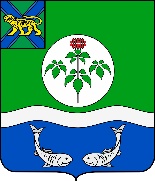 ДУМАОЛЬГИНСКОГО МУНИЦИПАЛЬНОГО РАЙОНАПРИМОРСКОГО КРАЯРЕШЕНИЕО внесении изменений в Решение Думы Ольгинского муниципального района от 28.10.2021 № 332 «Об утверждении Положения о муниципальном контроле на автомобильном транспорте и в дорожном хозяйстве в границах населенных пунктов Ольгинского муниципального района»В соответствии со статьей 3.1 Федерального закона от 08.11.2007 № 259-ФЗ «Устав автомобильного транспорта и городского наземного электрического транспорта», статьей 13.1 Федерального закона от 08.11.2007 № 257-ФЗ «Об автомобильных дорогах и о дорожной деятельности в Российской Федерации и о внесении изменений в отдельные законодательные акты Российской Федерации», Федеральным законом от 31.07.2020 № 248-ФЗ «О государственном контроле (надзоре) и муниципальном контроле в Российской Федерации», руководствуясь Уставом Ольгинского муниципального района, Дума Ольгинского муниципального районаРЕШИЛА:1. Внести изменения в Решение Думы Ольгинского муниципального района от 28.10.2021 № 332 «Об утверждении Положения о муниципальном контроле на автомобильном транспорте и в дорожном хозяйстве в границах населенных пунктов Ольгинского муниципального района»: 1.1. пункт 5 изложить в новой редакции: «5. Настоящее решение вступает в силу со дня его официального опубликования, но не ранее 1 января 2022 года, за исключением положений раздела 4 Положения о муниципальном контроле на автомобильном транспорте и в дорожном хозяйстве в границах населенных пунктов Ольгинского муниципального района. Положения раздела 4 Положения о муниципальном контроле на автомобильном транспорте и в дорожном хозяйстве в границах населенных пунктов Ольгинского муниципального района вступают в силу с 1 марта 2022 года.»1.2. первый абзац пункта 4.3. Положения о муниципальном контроле на автомобильном транспорте и в дорожном хозяйстве в границах населенных пунктов Ольгинского муниципального района изложить в новой редакции: «4.3. Жалоба подается контролируемым лицом в уполномоченный на рассмотрение жалобы орган на бумажном носителе, либо в электронном виде с использованием единого портала государственных и муниципальных услуг и (или) регионального портала государственных и муниципальных услуг.»2. Настоящее решение подлежит официальному опубликованию (обнародованию) в газете «Заветы Ленина» и размещению на официальном сайте Ольгинского муниципального района в информационно-телекоммуникационной сети «Интернет».3. Настоящее решение вступает в силу со дня его официального опубликования.Глава Ольгинского муниципального района                                      Ю.И. Глушко 14.12.2021пгт Ольга№350